BOZE NARODZENIE 2019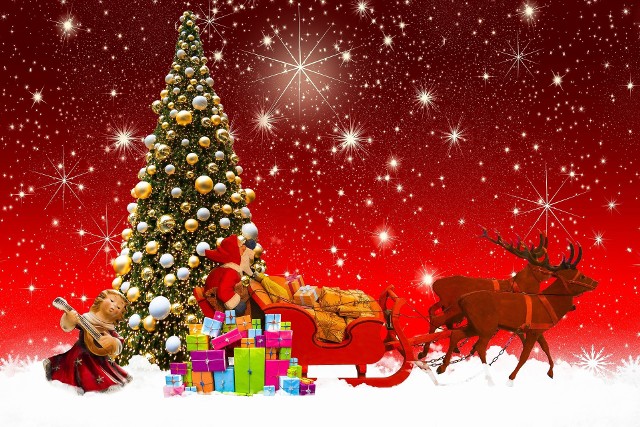 Wielu radosnych chwil, Błogosławieństwa Bożego, zdrowia i wszelkiej pomyślności z okazji nadchodzących Świąt Bożego Narodzenia i Nowego RokuWszystkim Pracownikom, byłym Pracownikom i ich rodzinom								Życzy		Zarząd ZZG w Polsce przy P.G. „SILESIA”